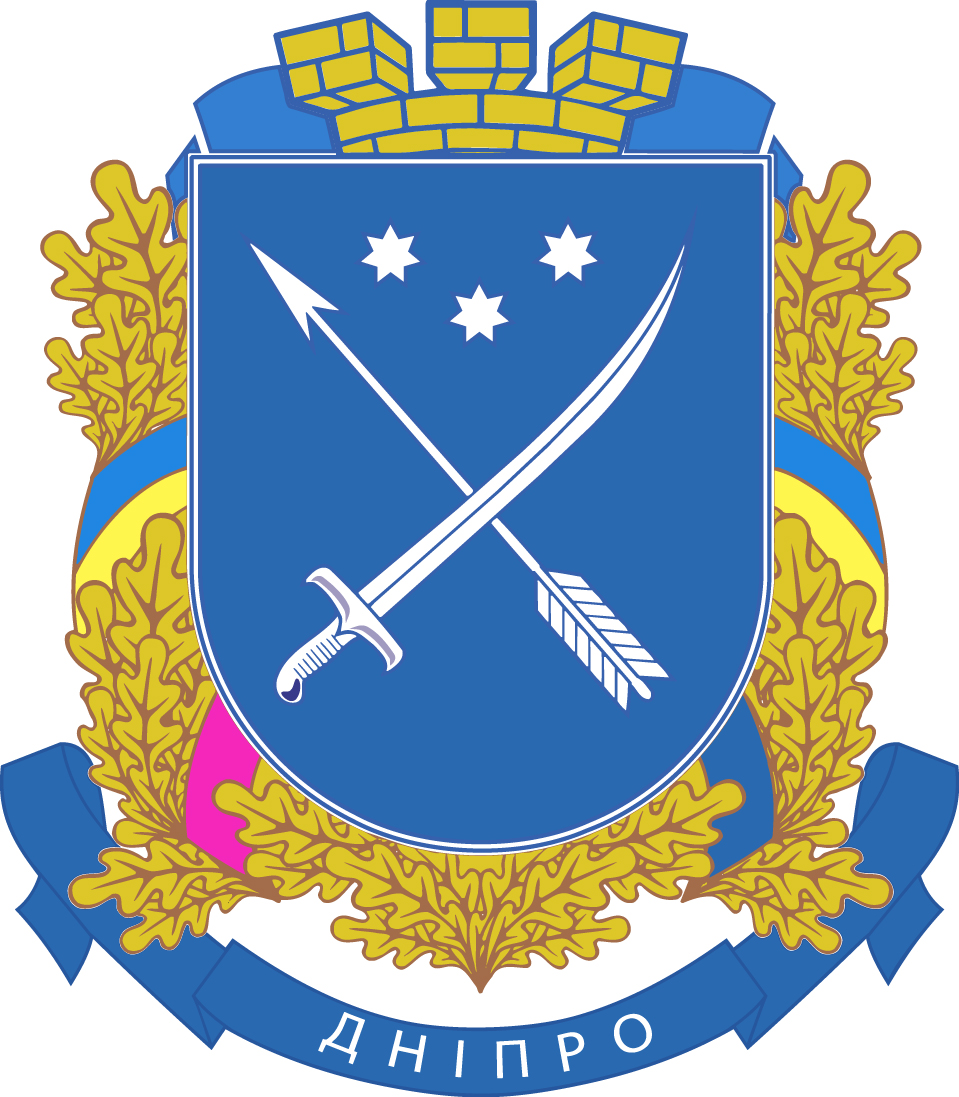 КОМУНАЛЬНЕ  ПІДПРИЄМСТВО“ОЗДОРОВЛЕННЯ  ТА  ВІДПОЧИНОК”дніпровської  міської  радиОБРУНТУВАННЯ ТЕХНІЧНИХ ТА ЯКІСНИХ ХАРАКТЕРИСТИК ПРЕДМЕТА ЗАКУПІВЛІ, РОЗМІРУ БЮДЖЕТНОГО ПРИЗНАЧЕННЯ, ОЧІКУВАНОЇ ВАРТОСТІ ПРЕДМЕТА ЗАКУПІВЛІПередплата та доставка періодичного видання Газети «Наше місто» (Ідентифікатор закупівлі UA-P-2021-02-17-001943-c)Закупівля проводиться відповідно до положень  ч.1 ст.40 Закону України «Про публічні закупівлі». Закупівля оголошена 17.02.2021. Процедура закупівлі - переговорна процедура. Вид предмету закупівлі: закупівля послуг. Очікувана вартість закупівлі -1`296`008.50 грн (з ПДВ).Бюджетне призначення згідно з Програмою економічного і соціального розвитку міста на 2021 рік, затвердженою рішенням міської ради від 16.12.2020 № 15/1-2 щодо фінансування міських цільових програм, зокрема, Програми розвитку місцевого самоврядування та висвітлення діяльності Дніпровської міської ради на 2021 – 2025 роки, затвердженої рішенням Дніпровської міської ради від 23.09.2020 № 20/61 (зі змінами).Проведено додаткову закупівля аналогічних послуг, договір на які було укладено за результатами відкритих торгів. Очікувана вартість предмета даної закупівлі розрахована згідно з вимогами  п.5 ч.2 ст.40  Закону України «Про публічні закупівлі», Закупівля додаткових аналогічних робіт чи послуг у того самого учасника здійснюється протягом трьох років після укладення договору про закупівлю, якщо загальна вартість таких робіт чи послуг не перевищує 50 відсотків ціни основного договору про закупівлю, укладеного за результатами проведення тендера.пр. Д. Яворницького, 64-В,   м. Дніпро,   49000,   код ЄДРПОУ 40909288е-mail: kp.ozdorovlennya@gmail.com